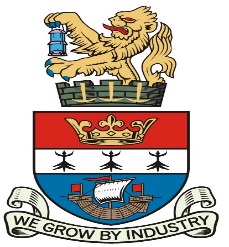 BLYTH TOWN COUNCILCOMPLAINT FORMTO: The Town Clerk/Complaints & Grievance CommitteeYour address and contact details will not usually be released unless this is necessary to deal with your complaint.  The following people will see this form:The Town ClerkThe Complaints and Grievance CommitteeThe Monitoring OfficerA copy of your complaint will be shared with the party/parties about whom you are complaining.  If you have serious concerns about your name and a summary or details of your complaint being released, please complete Section C of this Form and discuss your reasons or concerns with the Council’s Monitoring Officer.Please indicate whether you are: A member of the publicA Council employee, contractor or agent of the CouncilAn elected or co-opted Member of the Council A Member of ParliamentA Monitoring Officer Please explain in this section (or on separate sheet(s)) what the individual is alleged to have done that you believe is in breach of the Code of Conduct.  If you are complaining about more than one member you should clearly explain what each individual has done, with dates and witnesses to substantiate the alleged breach.It is important that you provide all the evidence you wish to have taken into account when it is decided whether to take any action on your complaint. For example:You should be specific, wherever possible, about exactly what you are alleging the person said or did. For instance, instead of writing that someone insulted you, you should state what it was he/she said or did to insult you.You should provide the dates of the alleged incidents wherever possible. If you cannot provide exact dates it is important to give a general timeframe.You should confirm whether there are any witnesses to the alleged conduct and provide their names and contact details if possible.You should provide any relevant background information or other relevant documentary evidence to support your allegation(s).If the allegation(s) being made occurred more than 28 days ago clearly explain why the complaint was not made at an earlier date during that period of time.Please provide details of your complaint.  Continue on a separate sheet if there is not enough space on this form.Your DetailsPlease provide your name and contact details. Anonymous complaints will only be considered if there is independent evidence to substantiate the complaint.Your DetailsPlease provide your name and contact details. Anonymous complaints will only be considered if there is independent evidence to substantiate the complaint.TitleNameAddressTelephone Number(s)Email addressSignatureDate of complaintMaking your ComplaintPlease state the name of the Councillor/Officer/member of the Public you believe has breached the Council’s Code of Conduct (or if it is a Town or Parish Councillor within the District the details of that Councillor and the Town or Parish Council)Making your ComplaintPlease state the name of the Councillor/Officer/member of the Public you believe has breached the Council’s Code of Conduct (or if it is a Town or Parish Councillor within the District the details of that Councillor and the Town or Parish Council)Making your ComplaintPlease state the name of the Councillor/Officer/member of the Public you believe has breached the Council’s Code of Conduct (or if it is a Town or Parish Councillor within the District the details of that Councillor and the Town or Parish Council)Making your ComplaintPlease state the name of the Councillor/Officer/member of the Public you believe has breached the Council’s Code of Conduct (or if it is a Town or Parish Councillor within the District the details of that Councillor and the Town or Parish Council)Title First NameLast NameCouncil